Приложение №2.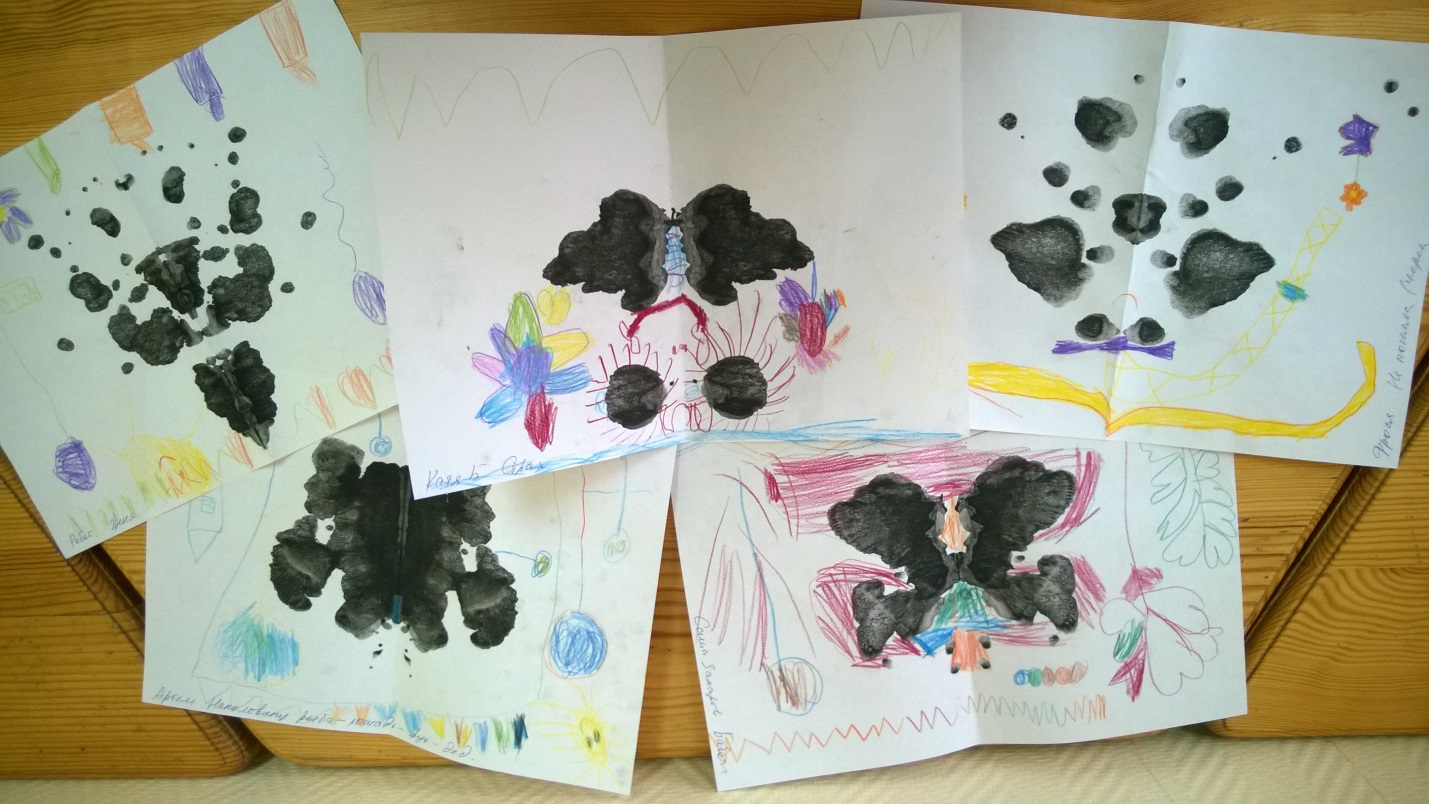 